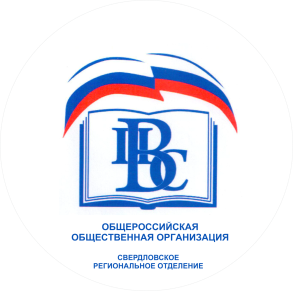 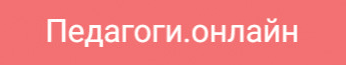 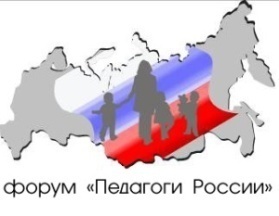 Уважаемые коллеги!Приглашаем Вас принять участие в этапе Всероссийского форума «Педагоги России: инновации в образовании»Самарская область30 ноября - 1 декабря 2017 годаУЧАСТИЕ ВО ВСЕХ МЕРОПРИЯТИЯХ ФОРУМА БЕСПЛАТНОЕ30 ноября – деловая программа для представителей ДОУ1 декабря – деловая программа для представителей общего образованияСайт форума: www.school-detsad.ru   Деловая программа проходит ежедневно с 9.30 до 16.00 и состоит из пленарного заседания и  параллельных секций:Пленарное заседание «Управление образованием»;Секция «Повышение учебной мотивации»;Секция «Инженерная школа»;Секция «Инклюзивное образование»;Секция «Педагогические методики и готовые проекты».В рамках форума проходит выставка-ярмарка «Инновации в образовании».Во всех регионах на наших форумах с авторскими семинарами и тренингами, принимают участие более 20 экспертов из различных уголков России, которые являются лучшими практиками в своих вопросах, например:Дошкольное и начальное образование:Калита Диана Сергеевна, федеральный тьютор методики «Теория решения изобретательских задач», автор проекта «Школа фантазирования», автор игротеки для детских садов, которая направлена на реализацию концепции инженерной школы в ДОУ.Логинова Ирина Викторовна, методист ТИКО-конструирования, автор признанных методик речевого развития детей.Воскобович Вячеслав Вадимович – основатель технологии «Развивающие игры Воскобовича», автор 46 запатентованных игр, которые входят в учебную программу в 13 странах мира. Общее и профессиональное образование:Белова Татьяна Алексеевна, федеральный аккредитованный эксперт по независимой оценке качества образования, тренер Всероссийского педагогического собрания  по построению современного урока.Виноградова Ирина Юрьевна, директор лицея-победителя всероссийских конкурсов на лучшую систему государственно-общественного управления в школе, автор совместной программы профориентации с корпорацией «Роскосмос». Лучин Роман Михайлович, тренер российской сборной по робототехнике и программированию, победитель Всемирной олимпиады по программированию в 2015, 2016 и 2017 годах. Форум «Педагоги России: инновации в образовании» носит исключительно прикладной характер. Каждый час в каждом из залов форума лекторы сменяют друг друга. В деловую программу включаются только те лекторы, которые готовы не просто рассказать об опыте – а полностью подготовили свой проект для внедрения в других образовательных организациях и готовы выступать консультантами на некоммерческой основе. То есть, каждый педагог за один день форума может посетить до 6 интереснейших лекций и может продолжить дальнейшие консультации в он-лайн в социальной сети https://педагоги.онлайнПо данной прямой ссылке можно познакомиться с материалами различных СМИ о деятельности Форума «Педагоги России: инновации в образовании»:http://school-detsad.ru/index.php?option=com_content&view=category&layout=blog&id=194&Itemid=98   Секции форума идут ПАРАЛЛЕЛЬНО. Приветствуется участие нескольких делегатов от каждой образовательной организации.Регистрация на форум производится:через профессиональную социальную сеть для педагогов http://педагоги.онлайн (Раздел «Мероприятия»).на сайте проекта  www.school-detsad.ru на адрес электронной почты school-detsad@yandex.ru , заполнив форму ниже.ВНИМАНИЕ!!! Место проведения форума изменилось: г. Самара, «Поволжский государственный университет телекоммуникаций и информатики» Московское шоссе д.77Форма коллективной заявки на участие в форуме:Справки по телефону: 8-922-151-29-25 Анастасия ВладимировнаДень участия в форуме (указать) 30 ноября  – деловая программа для представителей ДОУ1 декабря  – деловая программа для представителей общего образованияНазвание предприятияКонтактная информация:  адрес, телефон, сайт, электронная почтаФИО делегатов, должность